Pabianice, dnia 31.05.2022 r..........................................................                    pieczątka Zarządu PowiatuIF.272.9.2022.........................................................                             znak sprawy............................................................                            nazwa  wykonawcy............................................................                     adres  wykonawcy............................................................Zarząd Powiatu Pabianickiego zawiadamia, że jeden z wykonawców biorących udział w postępowaniu o udzielenie zamówienia publicznego pn.: „Budowa boiska do  piłki  siatkowej przy II Liceum Ogólnokształcącym w Pabianicach, ul. Pułaskiego 29” przeprowadzonego w trybie podstawowym, działając na podstawie art. 284 ust. 1 ustawy z dnia 11 września 2019 – Prawo zamówień publicznych (t.j. Dz. U.  z 2021, poz. 1129 z późn. zm.) zwrócił się o wyjaśnienie treści Specyfikacji Warunków Zamówienia.Zgodnie z art. 284 ust. 2 i 6 cytowanej ustawy, Zarząd Powiatu udostępnia treść zapytań wraz z wyjaśnieniami na stronie internetowej prowadzonego postepowania, bez ujawniania źródła zapytania.Wykonawca zwrócił się z następującym pytaniem - wątpliwością dotyczącą wyjaśnienia treści Specyfikacji Warunków Zamówienia:Pytanie nr 1Podbudowa betonowa wiąże 28 dni, chudziak pod podbudową również potrzebuje czasu na wiązanie. związku z powyższym prosimy o wydłużenie czasu realizacji zadania do 90 dni ze względu na przyjęte technologię wykonania boiska. Wyjaśnienie ZarząduZamawiający nie dopuszcza zmiany terminu. Możliwa jest zmiana podbudowy nawierzchni na taką, która nie wymaga użycia betonu.Pytanie nr 2 Projekt przewiduje zastosowanie nakładek elastycznych na obrzeżachprzy nawierzchniach poliuretanowych nie ma takiej potrzeby ponieważ obrzeża pokrywa się warstwą poliuretanową. Prosimy o dopuszczenie obrzeża pokrytego PU. 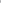 Wyjaśnienie ZarząduZamawiający dopuszcza wykonanie obrzeży pokrytych warstwą poliuretanu.Pytanie nr 3 Przedmiar nie przewiduje dostawy i montaż siedziska dla sędziego. Czy siedzisko jest w zakresie zamówienia? Wyjaśnienie ZarząduZamawiający informuje, że wyposażenie boiska ma być kompletne, również jeśli chodzi o elementy dla sędziego i inne, których wymagają przepisy i cel w jakim boisko jest budowane – boisko do siatkówki.Pytanie nr 4Prosimy o informację czy ogrodzenie boiska ma przebiegać wzdłuż krawędzi boiska czy zgodnie z PZT? Wyjaśnienie ZarząduZamawiający informuje, że w związku z istniejącym ogrodzeniem po stronie północnej przebieg ogrodzenia wzdłuż boiska wytworzyłby niedostępny klin pomiędzy ogrodzeniami stąd po stronie północnej przebieg ogrodzenia ma być wykonany wzdłuż istniejącego płotu zgodnie z PZT.Pytanie nr 5Prosimy o zmianę przekroju słupów ogrodzenia za krótszymi bokami boiska z 100x100x3 na 80x80x3. Taki wymiar słupa jest standardem producenckim do przyjętego rozwiązania. Wyjaśnienie ZarząduZamawiający dopuszcza zmianę przekroju słupa.Pytanie nr 6Z uwagi na fakt przyjęcia siatki plecionej na ogrodzenie boiska proponujemy rezygnację z dodatkowej siatki (piłkochwytu) przed ogrodzeniem. Z naszego doświadczenia wiemy, że najlepszym rozwiązaniem będzie jedynie podwyższenie ogrodzenie do 4m (tak jak jest to zaprojektowane) bez dodatkowego wspornika i siatki, ponieważ spełni ono również funkcję piłkochwytu. Wyjaśnienie ZarząduZamawiający dopuszcza rezygnację z wysięgników i dodatkowej siatki.Pytanie nr  7Prosimy o zmianę koloru nawierzchni na ceglasto (RAL 3016)- niebieską (RAL 5015). Wyjaśnienie ZarząduZamawiający dopuszcza kolory RAL 3016 i RAL 5015.Pełnomocnik Zarządu Powiatu ds. Zamówień Publicznych/-/ Marcin Somorowski